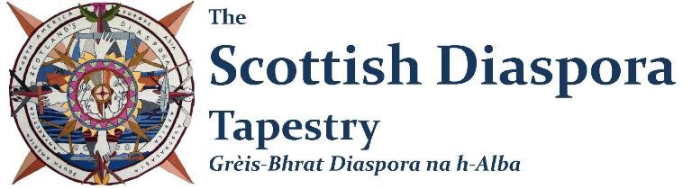 Schools Project- Design Your Own Panel Competition!Background to the Scottish Diaspora TapestryThe Scottish Diaspora Tapestry is a project that has been co-ordinated from Prestonpans in East Lothian and is a product of three years’ work in 34 countries across the globe. The design work of the tapestry was undertaken by local artist Andrew Crummy and with the help of many hundreds of volunteers; a tapestry of over 300 individual panels was completed. Each panel tells a small yet significant piece of Scotland’s history through the people who travelled across the globe, leaving behind a truly overwhelming legacy. The Scottish Diaspora Tapestry: Design Your Own Panel Competition!The Scottish Diaspora Tapestry team are inviting schools from across the country to participate in a nationwide competition to design and stitch a panel of their very own! These panels will be exhibited alongside the Scottish Diaspora Tapestry itself during its homecoming exhibition in Edinburgh in 2017. Supporting the National CurriculumThis Scottish Diaspora Tapestry project offers a wealth of interdisciplinary learning experiences that can encapsulate Literacy, Social Studies, Expressive Arts and Health and Wellbeing. There are many experiences and outcomes relevant to the curriculum- please refer to Appendix 1.Dependent upon the interest of local authorities and schools across Scotland, at least one school from each of the following 15 regions will have the opportunity to participate:For more information or register for this project please contact Education Advisor Sharon Beck: sharonbeck@scottishdiasporatapestry.org 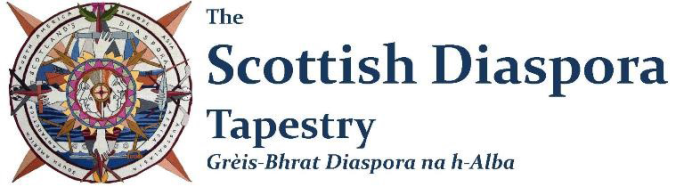 Get Ready!Support for beginning your project:Each participating school will be given a detailed introduction to the Scottish Diaspora Tapestry project; how and why the project started; who was involved and the details of the process of creating the tapestry from start to finish. Get Set!Your Tapestry design pack:A design pack will be sent to each participating school which will include all the tools you need to help complete your project. The pack will contain the template for designing your panel, a square of linen, variety of wools, a stretching frame and a copy of The Art of Narrative Embroidery. Schools will also be given access to the website and online learning resources for research purposes and useful contact details.Researching your Tapestry panel:Pupils are encouraged to do their own research into potential stories to become a design for their panel. Each school should attempt to explore ‘several’ but not more than five potential stories, which may include a balance of direct diaspora and reverse diaspora tales. How pupils do this should be through discussion with their peers and class teacher although many initial clues may come from parents or elsewhere beyond their school.Go!Stitching your panel:It is important for pupils to work together in the designing and stitching of the tapestry and how the work is split up should be decided by the pupils for the final selection of the panel to be made.Useful Resources:The design pack provided at the start of the project.Local libraries and archives Local history groups People in the community/ family Scran Local arts and embroidery groupsOnline stitching tutorialsSupporting evidence for your panelIn addition to the stitching of the tapestry panel, pupils have the opportunity to extend the project by including a range of accompanying materials to explain the story behind their panel and the journey from initial discussion to finished piece. This could include oral histories, photographic evidence of each stage, tapestry journals or a presentation. Pupils are also welcome to approach local people in their community who have experience in embroidery or they themselves could arrange a stitching “workshop” where they invite local people to come along and learn about what they’re doing and try stitching sample pieces. N.B. Applique is not to be used on the panels. TimescaleThe competition will run throughout the 2016/2017 school year, culminating in an exhibition in Edinburgh alongside the Scottish Diaspora Tapestry. A rough initial schedule is as follows:Term 1 2016 (August-December): Project runTerm 2 2017 (January-March): Completion of panelsTerm 3 2017 (April-July): Judging and ExhibitionWho can get involved?We are leaving this open to interested schools! We would encourage collaborative working in areas with cluster schools and Secondary schools to give pupils an opportunity to experience the “community” aspect of the project.Judging the entries to the Competition The panels will be judged on three final criteria each with 1st, 2nd & 3rd grades as follows: Research undertaken and options considered along with criteria for final choice – documented howsoever The ‘design’ of the panel, in particular how effective it is at illustrating the diaspora tale being told  Embroidered execution, – of which no more than 25% may be contributed by others than the school children involvedAppendix 1Suggested Social Studies Experiences and Outcomes: People, past events and societies People, place and environment People in society, economy and business  PEOPLE, PAST EVENTS AND SOCIETIESEarly: SOC 0-01a; SOC 0-02a First: SOC 0-03a; SOC 1-06a Second: SOC 2-01a; SOC 2-03a Third: SOC 3-03a Fourth: SOC 4-05c PEOPLE, PLACE AND ENVIRONMENTEarly: SOC 0-07a Third: SOC 3-13a PEOPLE IN SOCIETY, ECONOMY AND BUSINESSEarly: SOC 0-18a First: SOC 1-18a Second: SOC 2-19a Fourth: SOC 4-18a; SOC4-20a Suggested Technologies Experiences and OutcomesICT to enhance learningFood and textiles contexts for developing technological skills and knowledgeCraft, design, engineering and graphics contexts for developing technological skills and knowledgeICT TO ENHANCE LEARNINGEarly: TCH 0-03a; TCH 0-04a; TCH 0-04bFirst: TCH 1-03bFirst/Second: TCH 1-04b/TCH 2-04bFOOD AND TEXTILES CONTEXTS FOR DEVELOPING TECHNOLOGICAL SKILLS AND KNOWLEDGEEarly: TCH 0-11aFirst/Second: TCH 1-11a/TCH 2-11aCRAFT, DESIGN, ENGINEERING AND GRAPHICS CONTEXTS FOR DEVELOPING TECHNOLOGICAL SKILLS AND KNOWLEDGEEarly: TCH 0-12aSuggested Numeracy and Mathematics Experiences and OutcomesNumber, money and measureNUMBER, MONEY AND MEASUREFirst: MNU – 1-10bSuggested Literacy and English Experiences and OutcomesListening and talkingFinding and using informationCreating textsLISTENING AND TALKINGTools for listening and talkingEarly: LIT 0-02a/ENG 0-03aFirst: LIT 1-02aSecond: LIT 2-02aThird: LIT 3-02aFourth: LIT 4-02aFINDING AND USING INFORMATIONFirst: LIT 1-06a	  Second: LIT 2-06aThird/Fourth: LIT 3-06a/LIT 4-06aCREATING TEXTSFirst: LIT 1-28a/LIT 1-29a; ENG 1-30aThird/Fourth: ENG 3-27a/ENG 4-27aSuggested Expressive Arts Experiences and OutcomesParticipation in performances and presentationsArt and designPARTICIPATION IN PERFORMANCES AND PRESENTATIONSEarly/First/Second: EXA 0-01a/EXA 1-01a/EXA 2-01aThird: EXA 3-01a; EXA 3-01bFourth: EXA 4-01aART AND DESIGNFirst: EXA 1-03aThird: EXA 3-06aFourth: EXA 4-06aAberdeen City and ShireThe HighlandsArgyll and the IslesThe Kingdom of FifeAyrshire and ArranLoch Lomond, The Trossachs, Stirling and Forth ValleyDumfries and GallowayOrkney/ShetlandDundee and AngusOuter HebridesEdinburgh and the LothiansPerthshireGreater Glasgow and the Clyde ValleyScottish Borders